VIDCVancouver Island District CouncilAgenda – May ??, 2022MinutesFebruary 11 & 12, 2022MEETINGSExecutive Meeting: May h, 2022 at 6:00PM in personGeneral Zoom Meeting: May ???, 2022 – 10:00AM (zoom opens at 9:45AM)Notice of Motion:Send reports in advance to:VIDC Secretary:  Sherrene Ross  vidcsecretary@gmail.comFebruary 12, 2022 fundraiser is: Caremongering Campbell River & Comox Valley – contact: Andrea Craddock – andreacraddock1@gmail.com  Rise Bridge Project – contact Hailey Fielden – haileyfielden@gmail.com. See page 5 for more information.GENERAL MEETING AGENDAMay ???, 2022RECOGNITION OF TERRITORIESVancouver Island District Council would like to acknowledge and respect the 54 distinct First Nations and cultures on Vancouver Island and Powell River on whose traditional ancestral un-surrendered (stolen) territories its delegates are grateful to be able to live and work, and whose historical relationships with the lands and territories of what is known on colonial maps as Vancouver Island and Powell River continue to this day. VIDC also acknowledges and respects the Snuneymuxw First Nation on whose lands we hold our in-person meetings. VIDC recognizes that colonization and associated attitudes, policies and institutions have significantly changed Indigenous peoples’ relationship with this land and we are committed to redressing those historical and continued barriers which were created through colonialization as we seek to journey towards reconciliation. We ask all participants to reflect, acknowledge and honor in their own way the Indigenous lands and cultures, on which they live and work. ​ROLL CALL OF OFFICERSHEALTH AND SAFETY, EMERGENCY PREPAREDNESS STATEMENTEQUALITY STATEMENTGREEN STATEMENTAs our Union fosters awareness of Reducing, Reusing, and Recycling, CUPE members should be mindful of their choices, and endeavour to make decisions that support the best practices protecting the environment.Please recycle all distributed documents, respecting the confidentiality of the material therein. Bring a reusable cup to your meetings, and commit to walk, bike, carpool or take public transportation when you can. In this way, we respect our environment, each other and future generations.WELCOME TO GUESTS, STAFF AND PresentersSergeant at Arms REPORT & PRESENTATION OF AFFILIATES AND CREDENTIALSOBLIGATION OF NEW DELEGATESAPPROVAL OF THE AGENDA – February 12, 2022APPROVAL OF THE MINUTES – December 4, 2021MATTERS ARISING FROM MINUTESTREASURER’S REPORTCOMMUNICATIONS AND CORRESPONDENCEREPORT OF THE VIDC EXECUTIVE BOARDCUPE BC REPORTREPORTS OF THE COMMITTEES/WORKING GROUPSAREA REPORTSNOMINATIONS, ELECTIONS AND INSTALLATION OF OFFICERSNotice of Motion:1 - Trustee 3-yr1 – Education Committee Chair1 - M-A-L Central RegionUNFINISHED BUSINESSNEW BUSINESSGOOD AND WELFARE OF THE COUNCILADJOURNMENTMay Fundraisers!Caremongering – Campbell River & Comox ValleyThanks you for your support!~~~~~~~~~~~~~~~~~~~~~~~~~~~~~~~~~~~~~~~~~~~~~~~~~~~~~~~~~~~~~~~~~~~~~~Rise Bridge Project - NanaimoThanks you for your support!2022 Meeting Dates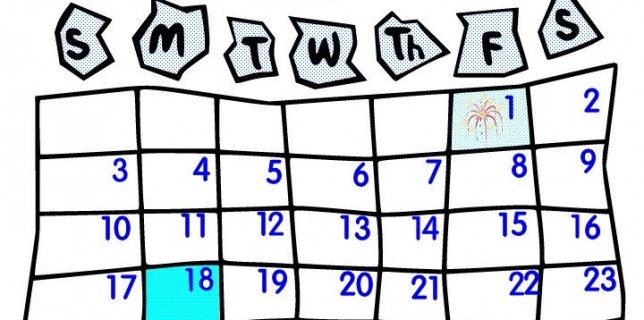 2022 FundraisersPERSONAL INFORMATION PROTECTION ACTAs required by the BC Personal Information and Protection Act (Jan. 1, 2004), the Vancouver Island District Council will make all reasonable attempts to ensure that the personal information of delegates is protected. Contact information collected by the VIDC is solely for use by the VIDC in conducting its business. Such information will not be divulged to any person or organization outside of the VIDC and/or CUPE without prior consent. Please direct questions or concerns to Sherrene Ross, the VIDC Privacy Coordinator. Submit agenda items, issues, guest speakers to the President, Amber Leonard cupe459officer@gmail.com  or C: 250 516 3371AREA REPORTSAt the 1996 Executive Think Tank, a decision was made to streamline the area reports from locals at general meetings, yet still allow the exchange of important information within the Council. In order to achieve this goal, please try to follow the guidelines below:Report on current, substantive issues in your local, rather than for example, simply indicating that there were several active grievances or that a number of delegates have been sent to a conference. When reporting on problems, grievances, or other issues, include details on how they were resolved and how they affected your membership.Restrict your oral report to two minutes in length unless circumstances require you to take more time. If there is additional information that you wish to share with the Council, submit it in writing and it will be included in the minutes.Please email copies of your report to the Secretary, vidcsecretary@gmail.com, and one to the CUPE BC Regional Vice-Presidents. Reports not submitted in writing may not be included in the minutes.KEEPING OUR MEETINGS SCENT FREEFor the comfort of your fellow delegates who may be sensitive to chemicals found in scents, perfumes and aftershaves, please refrain from wearing scents at the Council meeting. Thank you in advance for your cooperation.DELEGATES LUNCHAn informal lunch will be served in the meeting room at 12:15pm on the day of the general meeting. Cost is $10 per person payable to the Sgt-at-Arms at the meeting. Lunch for 30 will be arranged and is on a first-come, first-served basis. Please let Amber or Sherrene know of any dietary allergies.VIDC EDUCATIONSend course registration and fees to:Shareen Witt, Registrarc/o CUPE Comox Valley Area Office#6 – 204 North Island Hwy	Courtenay, BC   V9N3P1Phone: 250 331-0803   Fax: 250 331-0868  Email: switt@cupe.caSend education requests to:TBAEmail:   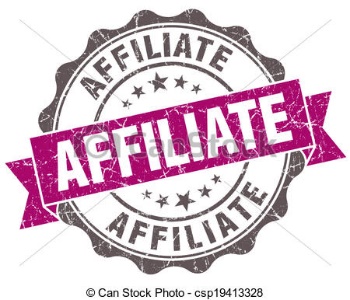 VANCOUVER ISLAND DISTRICT COUNCILEXECUTIVE MEETINGFebruary 11, 2022Call to Order – 6:20PMRecognition of TerritoriesVancouver Island District Council would like to acknowledge and respect the 54 distinct First Nations and cultures on Vancouver Island and Powell River on whose traditional ancestral un-surrendered (stolen) territories its delegates are grateful to be able to live and work, and whose historical relationships with the lands and territories of what is known on colonial maps as Vancouver Island and Powell River continue to this day. VIDC also acknowledges and respects the Snuneymuxw First Nation on whose lands we hold our in-person meetings. VIDC recognizes that colonization and associated attitudes, policies and institutions have significantly changed Indigenous peoples’ relationship with this land and we are committed to redressing those historical and continued barriers which were created through colonialization as we seek to journey towards reconciliation. We ask all participants to reflect, acknowledge and honor in their own way the Indigenous lands and cultures, on which they live and work. ​Roll Call of Officers – Sherrene Ross								MSCHealth & Safety - Emergency Preparedness Plan – Stay safe in your home and in your workplacesEquality Statement – SharedGreen Statement – Kevin McPhailAs our Union fosters awareness of Reducing, Reusing, and Recycling, CUPE members should be mindful of their choices, and endeavour to make decisions that support the best practices protecting the environment.Please recycle all distributed documents, respecting the confidentiality of the material therein. Bring a reusable cup to your meetings, and commit to walk, bike, carpool or take public transportation when you can. In this way, we respect our environment, each other and future generations.Approval of the Agenda								MSCAddition: CUPE BC Convention attendanceDistrict Council Hospitality funding for CUPE BC ConventionGeneral meeting discussionMinutes of the Previous Meeting – Dec. 3, 2021Motion: To accept the previous meeting minutes as presented					MSCMatters Arising Out of the Minutes		Highlight – Rise Bridge Project visiting tomorrow						Treasurer’s Report – Steve Fielden								-Rooms for the Friday night is covered for committee chairs (not members – that is committee budget)-If food provided, you are allowed $17, if no food $43-Mileage is .59km-Meetings in excess of 4 hrs - $17 allowance-Trustees are not part of Executive unless they are in attendance to report-Regular meeting mileage is paid by your local-General meeting lunch is a subsidized by VIDC lunch of $10								MSCorrespondence Report – Sherrene Ross						INCOMING MAIL:A Seasons Greetings Card from Grace Lore – MLAInformation/poster on the Douglas Coldwell (Layton) FoundationLetter from Local 5101 endorsing Sherrene Ross for Recording Secretary in MayTelus offer on rates for CUPE membersCUPE BC UPDATES on PEBT member trustee recruitment and then a Happy Holidays noticeNotice from CUPE BC regarding the cancellation of the CLC Winter School 2022CUPE BC UPDATES on Education opportunities available in February and free prescription contraception campaignContact from Union Proud with information on Toques for SWAGRequest for donation for the 2022 Library ConferenceKiran Kooner regarding CUPE BC Convention District Council evening and request for informationCUPE BC UPDATE on the Women’s March on February 14thInformation on an online CALM conference on Social MediaRequest for funding - from TAPS towards Employment Standards Legal Advocacy ProjectCopy of PUBLIC EMPLOYEECUPE Executive wanted all locals to receive a copy of the book “Spirit Bear: Honouring Memories and Planting Dreams” for our education and use in support of T & R. Request for donation for the Kimeltuwe school children to have a socialMotion:That VIDC supports the Vancouver Island Library Conference in the amount of $500	MSCThat VIDC support the TAPS project in the amount of $500					MSC										MSC CUPE BC EXECUTIVE REPORT – Amber & KirkCUPE BC Convention will be in person this yearCUPE BC updates every Friday are intended to keep you informedOnly election is 1 – 3-year TrusteeAwards available through CUPE BC – encourage applicationsMarch 13th is the deadline for the Environmental AwardCUPE NATIONAL COMMITTEESCheck your inbox as emails have goneCongrats to Hailey for being selected as the co-chair of the National Young Worker’s committeeCUPE VIDC COMMITTEE REPORTSResolutions Committee – Laurie WhyteMotion:To add Page DeWolf to the Resolutions Committee						MSCYoung Worker’s Committee – Hailey FieldenMotion:That the Young Worker Committee donate $300 to Rise Bridge Project			MSCConstitution Committee – Martha HigginsWork to do on the Constitution – sorry for delay – loss of local presidentInternational Solidarity – Cindy GabouryMotion:To add Andrea Craddock to the International Solidarity Committee				MSCPension – Kevin McPhailWatch for resolutions from Pensions coming forward at conventionVIDC SECTORAL REPORTSK-12 – AmberProvincial bargaining has started – stay tunedUniversities – KirkMeeting up next weekUnfinished Business/Old Business:Recognition of Long Service & Retirees – ReportHave been going through the data I’ve receivedReceived a ledger now as wellUp to 2018 – we have 10 lifetime membersWhere do we want to go with this information?So many options – Committees, Working Groups? Lifetime members?Should we start creating profiles? As you come aboard, we track your advances in the Councilii.  Union Protein Project distribution updateThank you to all the volunteers who came out to sticker and hand out the peanut butterA huge shout-out to Steve for being instrumental in this projectWarmly welcomed by our Food BanksThanks to Kim & Johal and Save-On Foods for their supportiii. Changes to VIDC AgendaReferring to changes previously discussed on changes to the agenda of VIDCIn effort to have more Local involvementDiscussion on the need to make the change at Executive meeting so that it will be clear at the generalLeaving it the way it is can also happenWe previously spoke about the lag at the afternoon meeting and with the importance of hearing the local reports – we should consider moving or splitting those reports ~ at the very least, stick to the 3-minute limitInvited guests are leaving before the Area Reports so they are not hearing what is happening locallyWorth putting an Adhoc committee together to make recommendations at the next meeting?Agenda falls under Constitution and Bylaws ~ should that committee do the work?Motion:That the Constitution Committee look at potential agenda changes and report back to the organization in September 2022								MSC		New Business:National Constitution changesDefer to the next meetingii.  Resolutions for CUPE BC ConventionTwo resolutions received for conventionMotion:That VIDC submit two resolutions to the CUPE BC Convention 2022			MSCiii. VIDC attendance at CUPE BC ConventionMotion:That VIDC send the President and Young Worker Chair to the CUPE BC Convention in Victoria, April 27 – 30, 2022 and cover all associated costs			MSCiv. District Council funding at ConventionBeing held on the Friday night of conventionDoes VIDC want to participate?Usually offer drink tickets - $14.50ea at Convention CentreDue to restrictions – no DJ or dancesSuggestion to donate equally to another social room with no alcoholMotion:That VIDC contribute up to $2500 toward CUPE BC District Council hospitality Night which includes a photo booth. Any remaining funds to be split between the social and supporting a non-alcoholic social room.								MSCThat VIDC ask all other District Councils to contribute to the photo booth			MSCv. 	General Meeting – visitors comingRise Bridge Project coming with presentationMark Hancock – National PresidentTanya Jar – Executive AssistantDebra MerrierDal BenningMichelle WaiteMonica Brady – Alt. RVP NorthJanette Bouvier – North District Council ChairBeeslyTina Meadows – Education RepElection of positions listed in agenda10am startMotion:That VIDC submit the 3rd resolution regarding a non-alcoholic social room at CUPE BC Conventions												MSCGood of the Council: Motion:That VIDC donate $300 to Rise Bridge Project						MSCThat VIDC donate $500 to SEVA								MSCThat VIDC donate $500 to the Steven Lewis Foundation					MSCAdjournment: Vancouver Island District CouncilGeneral MeetingFebruary 12, 2022Call to Order: 10:00AMRecognition of Territory: 	Vancouver Island District Council would like to acknowledge and respect the 54 distinct First Nations and cultures on Vancouver Island and Powell River on whose traditional ancestral un-surrendered (stolen) territories its delegates are grateful to be able to live and work, and whose historical relationships with the lands and territories of what is known on colonial maps as Vancouver Island and Powell River continue to this day. VIDC also acknowledges and respects the Snuneymuxw First Nation on whose lands we hold our in-person meetings. VIDC recognizes that colonization and associated attitudes, policies and institutions have significantly changed Indigenous peoples’ relationship with this land and we are committed to redressing those historical and continued barriers which were created through colonialization as we seek to journey towards reconciliation. We ask all participants to reflect, acknowledge and honor in their own way the Indigenous lands and cultures, on which they live and work. ​Reconciliation - Call to Action # Roll Call of Officers:  Sherrene RossHealth & Safety, Emergency Preparedness Plan: Martha HigginsEquality Statement:  SharedGreen Statement:  Kevin McPhailAs our Union fosters awareness of Reducing, Reusing, and Recycling, CUPE members should be mindful of their choices, and endeavour to make decisions that support the best practices protecting the environment.Please recycle all distributed documents, respecting the confidentiality of the material therein. Bring a reusable cup to your meetings, and commit to walk, bike, carpool or take public transportation when you can. In this way, we respect our environment, each other and future generations.WELCOME TO GUESTS, STAFF AND PRESENTERS:Karen Ranaletta – CUPE BC PresidentSheryl Burns – CUPE BC GVPRodger Oakley – National RepEdward Parsitan – CUPE		David Fleming – Childcare PresentationSergeant at Arms Report & Presentation of Affiliates & Credentials:   		33 delegates  4 guests1 staff Obligation of New Delegates								MSCApproval of Agenda								MSCUnder #11 opportunity for reports to come inUnder Unfinished Business add: K-12 CommitteeApproval of minutes of the Previous Meeting – September 25, 2021		MSCDeborah Hopper - Page 11 should say ‘on leave from Political Action Committee’Matters Arising Out of the Minutes: 								No matters arisingTreasurers Report:  Steve Fielden    								MSCCommunications & Correspondence Report – Sherrene Ross		INCOMING MAIL:Thank you card from Lisa Marie Barron – NDPVictoria Women’s Transition House - Thank you for support and request for donationThank you from the Council of Candiens for our donationCanadian Red Cross – request for donation (couple to triple donation)2021 Winter Edition of streetbeatEMAILCarlos Flores would like to present a plaque of recognition to VIDC acknowledging the generous contributions made to the solidarity educational and humanitarian project in Chile. Along with a photo from Miner’s MemorialBCNDP Convention CallInvitation to additional Worker Solidarity Rally at the Coast Bastion Hotel from Unite L40Sarah Fairbrass nominating Johanna Henderson as the Chair of the Community Social Services CommitteeDraft copy for approval of the sticker for Food for Protein ProjectGabriel Velasco – Organizer of Unite Here L40Tiffany McLaughlin expressing support of Unite Here L40 and her intention to write a letter of supportTelus with Black Friday offersCUPE BC regarding name change to the Disaster Relief Fund from Wildfire FundDisaster relief application formBC Government Disaster Financial assistance infoUnited Way Recovery EffortsCLC Winter School Facilitator Recruitment – Deadline Dec. 10thLabour Notes – upcoming Steward trainingPSAC Virtual Event – End Violence against Women – Dec 6thThe Reverend Dr. Victoria Marie, Pastor of Our Lady Guadaluepe Tonatzin Community SocietyCUPE NATIONALCUPE TODAYOUTGOING EMAILLetter of support for Unite Here L40 regarding the Labour dispute at the Coast Bastion Hotel								MSC9. REPORTS OF THE VIDC EXECUTIVE BOARD – December 3, 2021To add Roberta Giaraulo to the Pension Committee						MSCTo make Heather Richardson a lifetime member of the VIDC					MSCTo send Hailey Fielden to CLC Winter School from the Young Worker’s budget		MSCThat VIDC donate $250 to United Way Southern Vancouver Island, $250 to United Way BC, $500 United Way Powell River & District					MSCKirk and Deborah abstained10. CUPE BC REPORT:		Karen RanallettaDisaster Relief Fund – many people applying – process is if member affected by recent flooding – APPLY THROUGH YOUR LOCAL https://vidc.cupe.ca/files/2022/01/Hardship-Form_Disaster-Relief-Fund.pdfAccounting department has to go back to Locals to double checkAll Presidents call on Tuesday – re: T & R in the Union, And something else really cool coming….. Ed can talk about itA moment to recognize Sheryl! Congratulations on her Award!Shout out to VIDC at National for all the resolutions that I saw – including the one very important one on Code of Conduct being implemented at all levels of the Union.New Anti-Racism Strategy has passed so looking forward to that being worked inEnjoying visiting the island localsTwo Campaigns ongoing – Accessible, Affordable Childcare delivered by SD’sLocal 8911 is at a breaking point – The idea that 911 operators will hang up on callers is absurd – The more pressure put on this the betterVIDC brings such value to the locals on the Island – so thank you for such a successful council and all the work you do for membersI’m looking forward to my next visit to the IslandSheryl BurnsLooking forward to our in-person visitsYesterday was such an awesome day for me and I am so appreciative for your supportIt takes many people to make the changesEdwardAnti-Racism data collection – working on currentlyHoping to host a meeting in January on the topic and run a surveyVery short timeline to bring information back – so trying to accomplish something that will make a positive change for our ProvinceRacialized Worker Committee is challenging all Locals to take the Anti-Racism courseHoping to have Black History Month posters out for FebruaryAffordable Childcare petition going around – please take a moment to sign itAsking Locals to look at their bylaws and the wording of their languageMotionThat VIDC donate $1000 to the CUPE BC Disaster Fund					MSC11. REPORTS OF THE COMMITTEES, SECTORAL & WORKING GROUPS:Anti-Privatization – no reportAnti-Poverty – no reportCommunity Social Services Committee – n/aCommunication – no reportConstitutionList of resolutions that will affect our Constitution and changes will need to be made for next meetingDiversity– attachedEducation – attachedWorking with Chair of the Young Worker’s Chair to host an educational session prior to the General meeting in February. The session will start at 9:00amDeborah will be stepping down as delegate from VIDC and from CUPE as she is moving on to new endeavors. Environment – attachedHospitality– attached18 draws for today!International Solidarity – no reportMunicipal – no reportO H & S – https://vidc.cupe.ca/files/2022/01/newsletter-2021-12-04.pdfPension – attachedPolitical Action – attachedResolutions – attachedCongratulations on the 1st resolution to hit the floor at CUPE National was submitted by Local 951 and VIDC**ADJOURN FOR LUNCH BREAK early due to technical difficulties at 11:45AM6 More Hospitality draws!Skilled Trades – attachedTechnologyCommittee still learning the ins and outs of our new systemWomen’sVigil at UVIC on Dec. 6th at 11:30am in front of buildingEvery 6 days in Canada, a woman is killed by her significant partner, double if indigenous and 3x for women with disabilitiesPlease think of these women and the MMIWYoung WorkersCUPE BC YW committee now has 13 active members throughout the Province = Full Committee!Thank you to Rise Up for assisting us with new Social Media platformsRetirement & Recognition Adhoc Committee – attachedCommittee has been requesting documents to start the work of creating a list of the delegatesRequested to start to pull your photos and provide to the committee for future organizing and digitalizingFriday night Committee meeting at the February meetingMotion To adopt all committee reports								MSC	Hospitality – 2 more draws!SECTORAL REPORTSAndrea Craddock - Support Staff Education CommitteeMeet again soon5 EA courses decided onDelegated funding has gone out to SD’s and should now be availablePost-Secondary AdsAbout putting more funding into Post-Secondary from Prov and Fed governmentExpect some CUPE promo coming out around the subjecthttps://act.newmode.net/action/canadian-union-public-employees/fund-bcs-future12. AREA REPORTS556Four units are in bargainingMonthly training for executive half day education half day exec mtgCost Share with CUPE National = Accountability459Bringing seamless Childcare in which will support EA’s in our districtBoard putting an RFP into elementary schools – so we will have our work cut out for usAlways want our childcare in-houseNext Saturday is elections – finally have bylaws signed off and are changing terms to 2-year terms within the Local723AGM on Nov. 27th – Bill Newman re-elected at GVPBusy local with SP session, etc.Andrea and Bill attended CUPE National and were happy with resolutions that passedLocal signed MOU to have SD pay wages for Local President’s wage for one day per weekVisit educationassistants.orgCampbell River is currently short 2000 childcare spaces727Name changeMost members looking forward to the winter break81 childcare spaces will be available in new year but work will be contracted out at this timeUntil more money available; the District is not interested in taking onBargaining begins in new year951Experiencing difficulties with accommodations around remote work30-40 on current remote work part-timeWaiting on report from Arbitrator re: member hasn’t worked since January, 2020Gen mtg online next week – hope to give away food prizes1858VIU looking at $18 million deficitLooking at ways to cut money where they caProblems with financial systems rolled out – training inadequateInternational Department having many problemsLooking at work to rule, wearing black – need to see actionSpring recalls have happened however with reductions unfortunatelyWe have a Chief Steward once againAGM next Wednesday, President is up for election and we do not have a recording secretary and really need one5278Elections in Local recently50Recently re-elected Dan as VP for LocalDealing with mandatory vaccine policy as of January 5thHad to let members know what we can do for them under the labour codeICBC members unsuccessful in their bid Will be putting out a bargaining survey to our members118Attached374Represent approx. 1000 membersWelcome to Johanna Henderson joining CouncilSome units heading into bargaining in the new yearCOVID policies have now come out – all 6 are different2 Units open to accommodation – 4 are notVP elections just held – Sarah elected for 2-yr term606Busy executive with grievances piling upExec Director of HR put in resignation – will see in new yearSigned agreement on seamless childcare 5 Before and After CareLots of new hires in carpentry departmentEA Failure to Fill – Employer bringing in ‘Responsible Adults’ which has cause the moral of our EA’s to drop immenselyVaccine mandate still in discussion with Trustees19784 groups in our LocalGeneral meeting November2 delegates attended CUPE NationalSame issues being discussed at our Local re: vaccines, etc. 285 people let go due to non-vaccination (not all CUPE)In bargaining mode1767Finished values for house assessments – sit before you open!Incredible increases aheadGive a call if you have concernsIf your Local owns or leases your building – you may be paying too much – speak with Kevin!Also affected by the vaccination policy – unpaid leave if not vaccinatedNo language to terminate in CAMade application under Section 54 Considering expedited ArbitrationBargaining prep has begunEmployer looking for mandate from PSAC before wanting to startMotionTo accept all of the Area Reports								MSC13. Nominations, Elections and Installation of Officers: Chair of Community Social Services	Nominated:	Johanna Henderson - elected	Nominator:	Sarah FairbrassHospitality draws!14. Unfinished BusinessK-12 Sector Committee DiscussionAndrea C. – to summarize earlier discussion, it may be redundant as we already have the opportunity to report under Sectoral Reports. Each Local also has the opportunity to speak to K-12 issues within their reportAndrew S. – looking at the committees that VIDC already has, even with a bit of cross over, I thought maybe there should be a committee. I still feel there should be a k-12 committee at VIDCAmber – many discussions at Council around the issues although understanding the gap in time when issues are arising. More room for discussion time. Making a new committee may not make sense, but having the dialogue does. Deborah H. – Former president of 1858 – as president in the post-secondary sector, I’ll note that we don’t have a post-secondary committee either. I worry it takes away from the general dialogue and/or work when those committees exist at CUPE BC level. Using the breaks, lunch, after meetings works very well to have those conversations around what is happening in your sector is one example. The 2 sector committees we do have are because they didn’t exist provincially at the time and that is why they were created. Not sure it is a fiscally a good idea.Kirk M. – I belong to another group that represents university workers across province. Started having meetings with all these groups. Possibly there is a group that an pull in all the components of k-12.Jessica O. – being electronic also causes a lack of contact or those extra conversations as the chat is not working during this meeting. Maybe we can wait until we are together again or until the chat option is available.Amber – today we’ve added under #11 Sectorial reports so that will help a lot. We can refer to those who need or can report on a topic.This discussion item will come back up at another meeting.Unite for Protein stickersDistribution team and Steve will work their magic making sure the stickers are on every jar before they are given outCheque is cashed so just waiting on the call for pick up. Up to 2-days notice onlyGenerous donation to VIDC from Local 951 for $1000 towards peanut butter drive15. New Businessi.	Notice of Motion for Trustee 3-yr, Education Chair, M-A-L Central Region – Feb. 2022ii.	Plaque from Carlos FloresSarah received and shared a plaque of recognition to VIDC acknowledging the    generous contributions made to the solidarity educational and humanitarian project in Chile. She also shared a copy of a letter from the Pope.Sarah was the winning bid of a jar of Apple Sauce directly from the ‘Tree of Knowledge’ – shared with the CouncilDan Mac. -  Our Local was also a recipient of a plaque in support. The school is going well but it now needs a road. It is all mud. Support is still needed. Carlos is so grateful for the support we have shown.MotionThat VIDC donate $500 to the school in Mapuche						MSCVIDC Agenda organizationAmber – Council wanting to maximize the information to Locals by organizing the agenda in the best fashionWith zooms and technologyBy putting it out here, we can draw on ideas to figure out what best suits the delegates. Some suggestions from Executive:Move Area reports above the CUPE BC reportsAdding times to speakersCommittee Chairs only submitting in writingVariations of aboveKirk – by moving Area reports it will break up the day a little – only fear is guests to report on CUPE BE may not want to wait until much later to report. Possibly move that up to top to let guests move on more quickly. Our local had to look at our agenda to keep people engaged. It takes time to be approvedSarah – If every local reported back in area reports = 33. At 3 min each, that is an hour and a half if everyone reported. I would like to see some type of a timeframe that the delegates think is appropriate – for both committee and area reportsDeborah – Talked about breaking Area reports in half and then next meeting reversing who presents first for fairness. You can sense the dread in the crowd when you are near the bottom of the current list and are about to report after a very long dayFaith – If we did break it up, would we possibly lose quorum? That is what I would worry about. At the breaks sometimes people leaveSarah – Quorum of the Board was read out from the BylawsAmber – we have never got close to losing quorum in the past so I am hopeful that won’t happenBill – in the minutes there are guidelines around keeping reports to a minimum, why don’t we enforce what it says?Deborah – without the hook – it is easy to lose track of time when speaking – a timer would be beneficial Faith – are we looking at the future or is it only because of COVID? Amber – yes to move forwardKevin – I like the idea of switching it upAmber – Possibly we can report out by Sector groupingsFaith – Report out by Region South = 17, Central = 11, North = 8Bill – How about pre-recorded video reportsCHILDCARE CAMPAIGN – Jessica OrcuttWatch for the survey out by CUPE BCSome SD’s around the province meeting to discuss bringing into CUPEThese campaign’s work better when everyone participates – asking each Local to send out a personalized letter out to: You will see the ads on media and social mediaMore meetings in the new year ~ get in touch with Jessica if she can helpMotion:That VIDC donate $250 to the Cowichan Housing Association, the community fundraiser for December from the Skilled TradesCommittee								MSCThat VIDC donate $350 to the Cowichan Housing Association, the community fundraiser for December								MSC16. Good and Welfare of the Council:Shout out to Page DeWolfe on the well written letter being sent out to Locals from the Pink Triangle CommitteeLocal 1947 Worker’s have been on strike for some time. Local 723 members are now starting to join them, if you can, join in!Please complete some Christmas cards for our Service members if you are attending this evening’s social.Child Development Centre was happy to accept $1000 – thank you!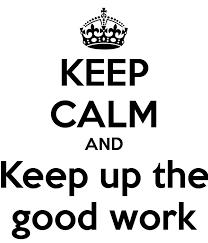 Deborah will continue the Handbags for Hope projectSend to: Any Canadian Soldier5004 Station ForcesBelleville, ONK8N 5W6Adjourn: PMAREA REPORTSLocal 1767 – BC Assessmenthttp://www.cupe1767.ca/December 4, 2021Author – Kevin McPhail, Grievance OfficerGreetings from Tina Dhami, our President who couldn’t join us today.New Improved? AssessmentsWe completed setting values on December 2nd and in January the new assessment notices go out.  When you receive it, please sit down before you open it.  There will be large increases: 25-35% will be typical and as high as 70% on the north end of the island.  We’re particularly troubled to hear of the recent mill closure in Powell River at the same time as we’re sending 40+% increases to home owners there. Always feel free to call us to review your inventory with us and what sales evidence we have.Does your Local own or occupy space and get an assessment?  You may be paying too much in taxes based on the classification of the property.  Many offices are classified correctly as “business” but a little known fact is that trade union meeting space and related areas such as bathrooms, hallways and lunch rooms can be classified as “recreation/non-profit” with roughly one third of the tax rate.Last year I offered to help Local 439 (SD 71) and found that they should have received this benefit and filed an assessment appeal on their behalf.  The manager of Vancouver Island felt I was in contravention with our Code of Conduct policy (I wasn’t) and I was ordered to withdraw the appeal.  I hope that local, and others that are affected start their inquiry early in January and appeal prior to January 31st to keep the issue alive.Vaccination PolicyWe support vaccinations and the health and safety of our co-workers…however…BC Assessment announced that workers who were not vaccinated by Nov 26th would be placed on an unpaid leave of absence Nov 29th and would ultimately be terminated if they choose to remain unvaccinated.The problem is that there is no language within the Collective Agreement giving the Employer that right and in fact the ability to go on unpaid leave is at the employees request after accruing a year’s seniority in our language.  Under KVP principles the employer must consider reasonable alternatives… As knowledge based workers we worked almost 100% via telework and it’s only recently that our CEO ordered ramping up of office time under the guise of collaboration.We’re arguing that if the employer truly cared about employee safety they would not be forcing us back to work unnecessarily.  They should be working with our Joint Occupational Health and Safety Committee to see where we stand with regards to our levels of vaccination as well as offering alternatives such as rapid testing.Sec 54 – Adjustment PlanSince this policy affects all of our coworkers we have made application to the Labour Relations Board, arguing that the employer did not give the required 60 days notice to our Union.  Local 7000 workers of Skytrain were recently successful in their application.Sec104 – expedited arbWe’ve recently received denial at Step 2 of our policy grievance and are exploring the possibility of taking this to expedited arbitrary through our CUPE National rep and legal rep.One sub-area of affected employees that we’re supporting are those seeking exemption on religious grounds.  We need to very careful to fulfill our duty of fair representation and not second guess the deeply held beliefs of our members.  When given the choice between being true to their belief and not having any income for their family, some have expressed it as committing a sin under the coercion and bullying of our employer.  We will present their case through to Step 2 of our grievance process and then recommend that we hold those cases in abeyance while they lodge individual complaints to the BC Human Rights Tribunal.AGM – October 2021This was held in Richmond as a combined live and zoom event for our members around the province.We debated and passed a number of bargaining resolutions for our team to bring forward.  I’m pleased to announce that of  eleven members of our executive, a record high seven are strong women activists including a majority of our table officers.BargainingOur contract expires December 31st and our bargaining committee will be doing bargaining prep next week.  The Employer has asked to delay the start of bargaining claiming that they want to hear from the Public Sector Employers Council (PSEC) first regarding their mandate.  I suspect they’re ask is more designed to avoid us being in a strike position during our busiest time of the year… assessment inquiries and appeals heard through to March 15th.Kevin McPhailGrievance OfficerLocal 5101 VIDC ReportDecember 2021Our local has had a temporary change in president, we are excited for Tara as she is challenged with new and exciting opportunities of CUPE National work. Adam is stepping in her role as Acting President until her return. We are also trying this year for the first time on a trial basis having a full time president. We are seeing the benefits already of being more available to our 584 members.This year our local has seen a lot of change over in both executive and stewards. We are very excited to have new people come forward to fill these positions and want to learn and be involved. We are almost done but working on getting them all enrolled in CUPE online training courses. We completed our local audits. We were a few years behind, due to COVID and a change in trustees. Then we were needing to wait until the new trustees finished their training.In our district we are experiencing a lot of EA and Noon hour supervisor shortages. Trying to figure out creative ways with our employer how to fill these spots. One recent solution is where it will work at some sites we have been able to get EA’s extra time to cover noon hour shifts where it fits in without altering their schedules. This is such a bonus to some.We are trying out a before and after school care at one of our schools this year, so the kids in care start at 7:30am then the afterschool portion they are there until 6pm. This seems to be running very well. 2 EA’s split time in this program with a bit of an overlap during the day. Then the rest of these shifts for these 2 people are spent in the classroom doing EA work.Together with CUPE 358, who we share our office with we did a joint donation last week of buying a $500 pallet of food with all proceeds going to an annual Stuff the truck event run by the local radio station, all proceeds going to 3 different food banks in our area. 1 pallet of food equals 1,000lbs of food.In solidarityAdam Clutchey – Acting PresidentThe last few years have been very challenging in our district, the Human really left Human Resources.  We are hopeful that with the departure of a key figure in HR, who was responsible for all matters related to our local, that a new chapter can begin.  We expect a new Manager to begin in the New Year.  On a related note, I'm sorry to say that this person has been hired to the Island Zone for BCPSEA - who of course are the Employer Reps for all school districts - fortunately she will not be overseeing Sd 61 (sorry everyone else)!!!Staffing shortages in all areas continues to be a huge issue and we know we are not alone - until we see better jobs for school district staff I don't see this changing.  It really feels like a crisis will ensue before anything changes.We have already begun the budget process for next year as our district faces another deficit.  All stakeholders are at the table and we hope this leads to a more transparent process.  Our district had multiples issues with the process last years which culminated in the School Board chair resigning and our Superintendent agreeing to part ways, and ultimately fractured the relationship with our Indigenous Community.  We have an incredibly dysfunctional Board - feels like we are watching the Republican's and Democrats next door, we know exactly how the votes will go - which is unfortunately always 5-4 in favor Republican!!On behalf of our local we wish you all a Very Merry Holiday Season and I know we hope and look forward to a brighter 2022!!Cupe 556CUPE 556 represents the municipal workers of the Comox Valley, specifically: the City of Courtenay; Town of Comox; Village of Cumberland; Comox Valley Regional District; and, Hornby Island Residents’ and Ratepayers’ Association.Four of our units were in bargaining this year and have a new contract agreement.  All expire at the same time, December 2025.We’re working on a draft strategic plan that includes education and training for our executive members on a monthly basis.  Starting in September, our exec has been attending Leadership in Training workshops one day per month. The educational component is held on the first half of the day and our exec meeting happens on the remainder of the day.  Other initiatives include volunteerism, public engagement, training for shop stewards, social media and the growing demands of the executive leadership. We’re working on a cost-share of $75,000. with Cupe National for community engagement and contracting in.  The message will be to bring work and accountability back in.  We’re working closely with staff and the anti-privatization committee so we can move forward.We have one member on the Anti-Privatization Committee and one member on the BC Municipal Committee.Thank you,
Cammy DallamoreCourtenay Unit Vice CUPE Local 556 - Comox Valley496 Tenth StreetCourtenay, BC V9N 5N5she/her/hersI respectfully acknowledge that the land on which we gather and work is the Unceded traditional territory of the K'omoks First Nation.CUPE 118 VIDC Report Dec. 2021We went to the table Nov 8-10 to bargaining in Tofino (expired May 2020). The employer came to the table with concessions. We will be meeting with our members on Dec 7 to get a feel for how far we will push the employer. The CAO has announced his retirement June 30, 2022The ACRD has hired CAO Daniel Sailand from Qualicum. City of Port Alberni CAO has announced his retirement for Dec 31/21We have 20 members under the full vaccine mandate at the RCMP detachment because of the Federal mandated policy. We have one member there on a leave of absence from their posting but is able to continue to work in other buildings in a maintenance role. We attended an in camera meeting with mayor and council to talk about variations to a vaccine policy if they should choose to change the one in place at this time.We are having our 46th annual children Christmas party this Sunday. We are working within the PHO to keep our members and their families safe.Submitted by Stacy Watton************************************************************** CUPE Vancouver Island District Council Affiliates Report Form 
Local Number and Name:  CUPE 723, School District 72 Support Staff 
Andrea Craddock, President Dec 4, 2021 Delegate Reporting: Date:  Report on current substantial issues, accomplishments, trends at your local or workplace, bargaining issues, etc. Indicate how your local was affected, with specific details about how problems/grievances were resolved, and key information that might be valuable to other locals. Use reverse if space provided is insufficient. Andrea Craddock, President, attending today with Bill Newman, VP; Christine Szaflik,  and Lucas Duncan, Maintenance Steward Held our AGM on November 27, Bill Newman was re-elected VP and Joanne Conall is our new Custodial Steward. Voted in our Bargaining Committee and have a training session on December 14 and Strategic Planning on December 17. Bill Newman and I attended the Virtual CUPE National Convention. Great resolutions put forward by VIDC - many thanks to Laurie Whyte for her work. Disappointed the Increase in Diversity Chairs Constitutional Change didn't pass but it was so close and hope we see this change next Convention. The local recently signed an MOU with the employer to pay wages one day a week for the  president's time; recognizing emails, phone calls, and weekly meetings with various upper- management. This is a one-year trial with review. The local also recently signed an an LOU to pilot an EA Team Mentor position. Sandra Maxwell won the position and although it had a bumpy start on November 1, it has taken off and Sandra is booking 1 week at a time (per school) to shadow and provide support and resources to and school teams. Part of Sandra's job is to identify and research meaningful  Pro D and guest speakers. Many thanks to Peer Mentors in Abbotsford and Surrey for sharing their expertise and answering questions for Sandra as she develops her position.On October 22, the Education Assistants of BC Society hosted it's first virtual Conference, offering 2 Courses: Ableism and Taking the Classroom Outdoors.  Opening speaker was Minister of Education, Jennifer Whiteside. The conference was also attending by CUPE BC K-12 Reps, Kirsten Daub and Justin Schmid, as well as a couple of administrators, with over 200 pp attending. The T-shirts were a great hit and those waiting, they should be arriving soon. For more information, visit educationassistantsbc.org Local 723 is working through an MOU for Before & After School Care with the district and hope to sign off on it shortly with a start date no later than Sept 2022. I met with our local MLA last week, Michele Babchuk for North Island, who fully supports public  Before & After School Care and offered to try and access some seed money for our pilot. The district recently surveyed parents about the need, willingness to switch to in-school child care and cost. Good return on responses and an overwhelmingly positive response. CR is currently short 2000 child care spaces. The local is also working with the district on a potential Administrative Team Lead  Position and intends to take this to budget talks in the spring.COMMITTEE REPORTVIDC Environment CommitteeDecember 4, 2021Kevin McPhail (Chair)Members – Andrea Craddock, Cindy GabouryThe CUPE BC Environment committee has our own fearless leader Amber as the chair!  In our Nov 5th meeting four of us committed to drafting resolution language around lobbying government for a just workforce transition towards green jobs.  We're targeting the draft language being ready for the committee by the January meeting.In October the OBCM (One Big Committee Meeting) focused al committees towards the 94 Call to Action on Truth and Reconciliation as well as the articles of UNDRIP - so our committee is reviewing potential donations to First Nations projects or ones they endorse/benefit from.  A past example has been donations to the Kus Kus Sum habitat restoration project - the land will be returned to the K'omoks FN once complete.The CUPE BC Environment Committee also wants to resurrect and breath life back into the last committees’ idea of a Green Activist Award - the nomination form was distributed and is on our VIDC website.  We plan to revisit the criteria and the timing to make it happen for the 2022 convention.On the BC NDP front I reached out to Ashley Zarbatany who was running for the position of chair of the SCOEE committee (NDP Standing Committee on the Environment and Economy).  Even though convention business is delayed to December 11/12, I'm happy to say that Ashley was elected!  Ashley was interested to hear about the VIDC environment committee and CUPE BC committee and wants to make more connections with labour with the NDP SCOEE group.At the CUPE National – Environment Committee Report, Resolutions (38 and 29 made the floor and both were carried, by 92% and 91%, respectively).Hereditary Wetsuwe’ten have again been brutalized by both the military and RCMP, taking an axe to their Coyote Camp structure, holding them at gunpoint and making 14 arrests, including 2 elders and 2 journalists.  They have been protesting and blocking Coastal Gas Link from laying pipeline in their territory under their drinking water source, the Morice River. They did this by setting up camps and recently announcing the road would close and recommended the 500 workers leave. They didn’t leave (some said they were never told) and further steps were taken to block the road.  Instead of agreeing to meet to work out the impasse, the military and RCMP were deployed. The Wetsuwe’ten have been fighting pipelines in their territory for 10 years. Drilling is planned for this fall.  With regards to fish farms, the industry led Salmon Farming Alliance is back in court to try and overturn previous Minster of DFO, Bernadette Jordan’s ruling that all fish farms in the Discovery Islands, between Campbell River and the mainland be closed end of June 2022. Many have already been removed and as noted by a number of scientists, (not connected to the salmon farm industry), there has been a marked decrease in sea lice, improvement in health and numbers of wild stocks and a return of whales in numbers not seen for a decade in the area.The BC government has announced a plan to defer some logging in BC and has given First Nations 30 Days to give feedback and consent. They have not provided enough time to gather accurate maps and the ability to inventory what’s left. Most of the data available has been created by the industry do not accurately reflect the current state of forests. BC’s harvesting and clear-cutting approach was never agreed to by First Nations. They were never consulted on a forestry plan and by giving 30 days demonstrates yet another coercive and oppressive attempt to get First Nations to agree. In a press conference on December 2, Grand Chief Stewart Phillip said, “First Nations are recruited by the large timber [and other resource extraction} companies, slap an Indian name on it and then hop on the bandwagon of clear-cutting, pipelines and mines.” “We want a moratorium on old growth, period. Not deferrals that only kick the ball down the road. Clear cut logging has played a major role in the flooding and landslides that have destroyed our transportation infrastructure, water systems and towns. Government has an enormous responsibility to properly caretake our lands across BC and stop pandering to big industry; to coprorate control of oil & gas, forestry, fish farms and the like. The land is the birthright of every Bristish Columbian. Not just Indigenous people, ALL British Columbians. The militarized police raids must stop – that's the face of LNG, mining Faerie Creek and clearcut logging. UNDRIP was never meant for Indigenous entrepreneurs to join the gold rush. It’s about teachings handed down for millennia to protect mother earth. It’s our grandchildren we’re fighting for and thank all the allies who have joined us.”On a more positive front, construction starts at Campbell River Regional Organics Compost Project.  The facility will service 30,000 homes in Campbell River and Comox Valley. The facility will be sized to accommodate 14,500 tonnes of material and will divert 30% of collected waste from regional landfill. The resulting finished compost will be repurposed for agricultural and landscape use. It’s scheduled to be completed in September 2022 and will accept a mix of yard and food waste as part of regular curbside pickups.Just transition is possible, here’s information regarding a worker-led grassroots organization called Iron and Earth:Iron & Earth formed around the lunchroom tables of the Canadian oilsands during an oil price crash which resulted in over 100,000 oilpatch employees losing their jobs between 2015 and 2017. We realized that our trade skills were transferable to the renewable energy industry and recognized the urgency of diversifying into these technologies. So, in Spring 2016 we launched Iron & Earth to create a better future for ourselves, our coworkers, and the planet. Since then we have built a base of over 1000 fossil fuel industry worker members and have carried out a wide range of innovative initiatives.We are a worker-led organization whose mission is to empower fossil fuel industry and Indigenous workers to build and implement climate solutions. Our overarching intention is to help create an environmentally and socially prosperous planet. Our vision is that fossil fuel industry and Indigenous workers will play a leading role in building the policy and infrastructure required to reach global climate targets. Our top-level goal is to help ensure a prosperous transition towards global carbon neutrality by 2050. We carry out our unique purpose through our regional chapters, national advocacy campaigns, upskilling programs, climate mitigation projects, technology platforms and community building events.https://www.ironandearth.org/VIDC Pension CommitteeDecember 4, 2021Kevin McPhail (Chair)Members - Christine Szaflik, Stacy Watton, Roberta CiarauloI’m pleased to welcome Roberta Ciaraulo of Local 798 to the committee! She also sits on the CUPE BC Pension committee and is a continuing member of that group.The OBCM One Big Committee Meeting in October focused us all towards the 94 Call to Action on Truth and Reconciliation as well as the articles of UNDRIP.  One area that the pension committee might be able to help with is the goal of supporting economic opportunities and prosperity for First Nations.Karl Fultz (retired member on committee), Cindy Ozouf and Kevin McPhail formed a subcommittee to report back on the previous CUPE BC Pension Committee goal to ‘influence or direct investment for aboriginal and indigenous businesses’.  We are currently researching opportunities.We find of goal that there is a broad intersection with the environment committee regarding ethical investing to support First Nations but also to avoid extractive and polluting industries.  While it’s a Pension Trustee’s fiduciary obligation to achieve the best results for plan members, there doesn’t have to be a conflict between that and ESG investments (Environmental, Social, Governance).  In fact investing in polluting industry that’s on its way out may be a poor decision.I learned that there was a Pension Fact Sheet created by the previous committee and that has been shared on our Facebook page and will be linked in the VIDC website.Pension Steward Training Dec 1stLaurie Whyte was one of the facilitators of this afternoon training session and Stacy Watton and I were able to attend.  I believe this was the first time this specific training was offered and I highly recommend it to anyone wanting to learn more about the wide world of pensions and their benefits. One specific educational aspect was the ‘homework’ sheet asking specific questions about the particular pension you are a member of… forcing you to go digging for the information on line that you may never even have thought of looking for.I suggested to the facilitators in my feedback that they might want to spend less time on the high-level information and focus more on the information attendees learned from their homework and using that to lead to conversations about how pension can be affected, and even how Locals can bargain for stronger pension language.  It was a very good course and could easily be expanded from three hours to full day.A national Pension Summit took place on October 27th from noon to 4pm focussed on sharing strategies about how to improve access to pensions for part-time and other precarious workers. The following are summaries of specific pension plan communications since our last report.BC Municipal Pension PlanPlease make sure you go to your plan website to understand the changes taking effect January 2022. A brief posted summary notes:This is the first major plan design review in more than 50 years. These updates address the changing ways we work, improvements in Canada Pension Plan benefits and how the majority of members use their benefits.The changes improve equity in three ways:Members will earn the same benefit in proportion to their salary according to their member group.In each group, a single contribution rate will replace the current tiered rates in order to ensure members contribute the same rate on all salary.Group 1 members who retire before age 60 will no longer be subsidized by all Group 1 members’ contributions. This results in savings that fund an improvement to the lifetime pension for the majority of members.With regards to retirement group benefits this Board communiqué was posted Dec 2, 2021:Introducing the Municipal Retiree Benefit TrustAs part of the redesign of the Municipal Pension Plan, the plan partners have created a new way to fund and manage group benefits (extended health care and dental plans) for retired members. Starting January 1, 2022, these benefits will be available through the Municipal Retiree Benefit Trust (MRBT) overseen by a new trust board.You do not need to take any action as a result of this change.The retiree benefit trust will provide more flexibility in funding retiree group benefits, which will make the program more sustainable. Seed funding was provided by a $100 million one-time transfer from employer contributions as part of plan design changes. Ongoing employer contributions of 0.6 per cent of salary will go into the trust. These contributions will accumulate and earn investment income over time. Retired member premiums will also continue to fund the trust. While the trust will help make the group benefits program more sustainable, these benefits are not part of the lifetime pension and are not guaranteed.Public Service Pension PlanThe results of the plan valuation resulting in good news posted to the plan website:How the 2020 valuation surplus will benefit regular membersThe Public Service Pension Board of Trustees is pleased to announce regular plan members will receive an improved pension accrual rate of 1.95 per cent starting April 1, 2022.Part of the 2020 valuation surplus will be used to improve your pension accrual rate from 1.85 per cent to 1.95 per cent. The improved pension accrual rate will be effective on service earned on and after April 1, 2022.How an improved accrual rate benefits youThis improvement means you will get more lifetime pension. With a defined benefit pension plan, your pension is determined by a formula. To determine your pension, your accrual rate is multiplied by the average of your five highest years of salary and your years of pensionable service.More good news: your contribution rate remains the sameThe board will use part of the valuation surplus to keep member and employer contribution rates at their current level. This means there will be no change to the rate of pension plan deductions you see on your paycheque.University of VictoriaThe following information was reported by Dave Chiddle on the CUPE BC Pension Committee:There is no changes in plan text or any changes to benefits just a small increase to  contribution rate.The actuary for the Plan presented the preliminary results of the valuation to the IAC on May 22nd. While the Plan continues to be in a strong financial position in that its assets exceed its liabilities on a going concern basis1 by 17%, the actuary concluded that their assessment of plan costs show that current contribution levels are not sufficient to sustain the plan over the longer term. In reviewing the results, the actuary outlined that increased costs were mainly a result of member increased service levels (less turnover than expected), overall earlier retirement than expected and plan members living longer. While all these factors are generally positive for members, they result in higher costs for the Plan.Based on the results of this valuation the actuary has recommended that contributions to the Plan increase by a modest 0.54%. While this increase is fairly small, the actuary has indicated that based on current demographic trends, further contribution increases may be required in the future.As per attachment B and appendix C to the 951 and 917 collective agreement respectively, normal cost changes to the Plan as a result of a valuation are shared on a one for one basis between the university and the plan members. This cost sharing arrangement results in member and university rates increasing by 0.27% each. For the average plan member this equates to ~$130 a year, or slightly more than $5.25 per pay. From 4.78% to 5.05%  basic salary.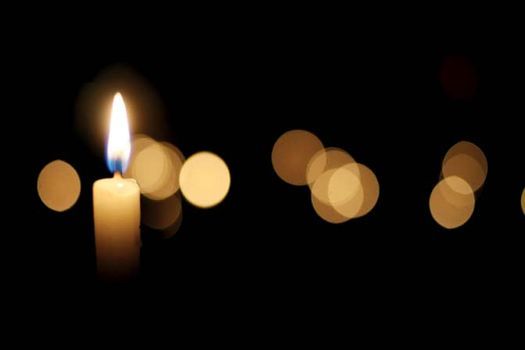 National Day of Remembrance and Action on Violence against Women candlelight vigilOn the 32nd anniversary of the 1989 Montreal massacre and the National Day of Remembrance and Action on Violence Against Women, join us at an End Violence Against Women candlelight vigil

Monday December 6th, 2021
6:00 – 7:00 PM
Holland Park, Surrey BC
Free • Open to all • Wheelchair accessible

Speakers will include members of the Network for Ending Violence in Relationships, Kwantlen Polytechnic University, the PSAC West Fraser Valley Area Council, New Westminster & District Labour Council, and Rachna Singh, MLA for Surrey-Green Timbers

Please bring an item to donate to local women’s organizations.

Organized by the Public Service Alliance of Canada West Fraser Valley Area Council and New Westminster & District Labour Council. For more information contact Nielene Chand, psacbc-ac-westfraservalley@psac-afpc.com or Janet Andrews, nwdlc@shawcable.comYou may also like the following events from Public Service Alliance of Canada - BC Region:Next Monday, 6th December, 05:00 pm, National Day of Remembrance and Action on Violence against Women virtual memorial in OnlineAlso check out other Nonprofit Events in SurreyI’m just going to give a few highlights from the report and then I will put the report in the Chat for you to download and read later.  I’ll also be submitting the report in writing to be included in the minutes.  I hope you do read the report as it includes information about violence against women and girls and the Purple Ribbon campaign that starts November 25th with the International Day for the Elimination of Violence against Women and runs for 16 days of Activism Against Gender Violence, which runs through the National Day of Remembrance and Action on Violence Against Women on December 6th, and ends on December 10th, International Human Rights Day.I’d like to call your attention also to December 9th International Anti-Corruption Day, December 20th International Human Solidarity Day and that February is Black History Month.  A link to the United Nations Calendar is included in this report.  If you go to the calendar and click on any of the International recognition days, it will take you to the United Nations page with information about that day and I encourage you to find out more about these Days that were created with the intent of educating people about the significance of the day and/or event.I’d like to thank my committee members: Page DeWolfe, Faith Liddie and Pat Shade.  We hope to have an active and full agenda for 2022.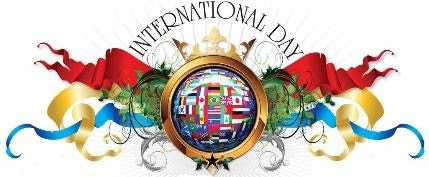 United Nations International DaysNovember 25th – International Day for the Elimination of Violence against Women is the start of the 16 days of Activism Against Gender Violence, which runs through the National Day of Remembrance and Action on Violence Against Women on December 6, and ends on December 10, International Human Rights DayDecember 1 – World AIDS Day  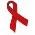 December 2nd – International Day for the Abolition of SlaveryDecember 3rd – International Day of Persons with DisabilitiesDecember 6th – National Day of Remembrance and Action on Violence Against Women and Girls (The National Day of Remembrance and Action on Violence against Women - Women and      Gender Equality Canada)December 9th – International Anti-Corruption Day    International Day of Commemoration & Dignity of the Victims of the Crime of    Genocide & of the Prevention of this CrimeDecember 10th – Human Rights Day  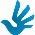 December 11th – International Mountain DayDecember 18th – International Migrants DayDecember 20th – International Human Solidarity DayDecember 25th – Christmas DayDecember 26th – Boxing DayJanuary 4th – World Braille DayJanuary 24th – International Day of EducationJanuary 27th – International Day of Commemoration in Memory of the Victims of the HolocaustFebruary is Black History Month –Canadian Parliament passed the motion on March 4, 2008February 4th – International Day of Human FraternityFebruary 6th – International Day of Zero Tolerance to Female Genital MutilationFebruary 11th – International Day of Women and Girlds in ScienceFebruary 13th – World Radio DayFebruary 14th – St. Valentine’s DayFebruary 20th – World Day of Social JusticeFebruary 21st – International Mother Language DayFor more information about the meaning and significance of each of these days please go to: and click on the day you would like to know more about.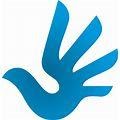 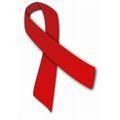 Elimination of violence against women and girls                    Violence against women and girls takes many forms and affects every society. One in three women experience physical or sexual violence in their lifetime, mostly by an intimate partner. Violence against women and girls is a form of gender-based violence.Canada condemns all forms of violence against women and girls. At the UN (Commission on the Status of Women, General Assembly and the Human Rights Council) and in other forums, Canada supports resolutions to eliminate violence against women and girls.Canada’s work at the UN has contributed to developing a strong Declaration on the Elimination of Violence against Women. It has established and renewed the mandate for a UN Special Rapporteur on violence against women, its causes and consequences.Canada was instrumental in including sexual and gender-based crimes in the draft Statute for the International Criminal Court and for raising issues of sexual and gender-based violence in digital contexts in multilateral forums. Canada is an international leader in global efforts to end child, early and forced marriage both at the UN General Assembly and the Human Rights Council.Canada supports the efforts of women’s rights organizations and women human rights defenders. Preventing and responding to all forms sexual and gender based violence, including harmful practices is a priority for Canada’s Feminist International Assistance Policy.Canada is committed to helping countries implement the UN Convention on the Elimination of All Forms of Discrimination Against Women.Violence against women and girls violates their human rights— in every context:rape—used as a tool of wartrafficking in personsslaverydomestic abusefemale genital mutilation/cuttingchild, early and forced marriageIt is an obstacle to gender equality, development, prosperity, peace and security.Canada’s international humanitarian assistance supports the prevention of and response to sexual and gender-based violence. Canada is the current lead of the Call to Action on Protection from Gender-Based Violence in Emergencies.For more informationCanada's Feminist International Assistance PolicyWomen, peace and securityDeclaration on the Elimination of Violence against WomenUN Special Rapporteur on Violence against Women, its Causes and ConsequencesStatus of Women CanadaUnited Nations Entity for Gender Equality and the Empowerment of WomenUnited Nations Secretary-General’s Study on Violence against Women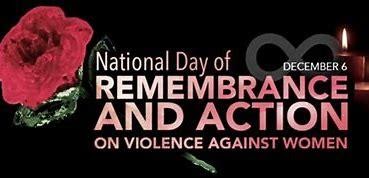 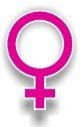 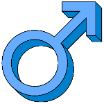 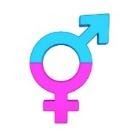 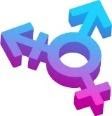   Women—Men—Transgender--Gender Fluid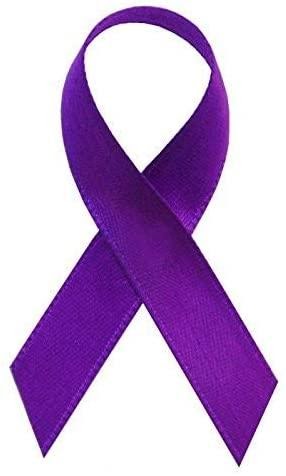 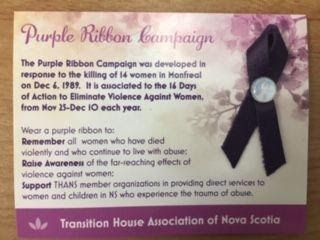 The Purple Ribbon campaign begins on November 25, the International Day for the Elimination of Violence Against Women, runs through the National Day of Remembrance and Action on Violence Against Women on December 6, and ends on December 10, International Human Rights Day, encompassing the 16 Days of Activism Against Gender Violence.You can help create awareness and demonstrate the unacceptability of male violence against women by wearing a purple ribbon lapel pin and placing purple ribbon magnets on vehicles, and by encouraging others to do the same. But it doesn’t have to stop there – keep the campaign going and show your support by wearing a purple ribbon every day.Everyone can wear a ribbon and everyone can help spread the message that violence of any kind is unacceptable. Men, women and children are all encouraged to support this campaign. Violence is rooted in inequality. Help us create equal ground to prevent it   Respectfully Submitted:Laurie WhyteLaurie Whyte, Chair, VIDC Diversity Committee &  Committee Members:Page DeWolfe Faith LiddiePat Shade                                                             CUPE BC Skilled Trades CommitteeReport to Vancouver Island District Council – DEC 2021 After reviewing the TRC Calls to Action 7, 10, 11, 62 & 92, we will develop a template for a 1–2-day introduction to the trades for diversity-seeking youth up to age 16, to be used across the province.The committee will work at developing a bursary for equity-seeking groups to help with trades training costs Work with the Persons with Disabilities Committee to raise awareness around recruitment and retention of folks with diverse abilities in the trades.Promote Apprenticeships – encourage employers to participate in the multitude of student programs supported by the ITA and develop speaking points for locals to use.Develop a Trades survey to be distributed at the 2022 convention. Create a wage comparator document on common trades in CUPE locals Respectfully submitted: VIDC Skilled Trades CommitteeKirk Mercer - ChairShannon McKenzieSteve FieldenPOLITICAL ACTION REPORTThe public childcare campaign has launched and is well under way. Very likely you have received an email or two from CUPE BC President Karen Ranaletta asking you to take the first step in supporting the campaign by adding your name to the action site (I will add the link again for anyone in the chat who has yet to do this). https://act.newmode.net/action/childcareA few school district locals have met with their MLAs, we heard from Amber and Andrea about this earlier. At these meetings locals are communicating their support for CUPE’s plan for public childcare, and specifically for before and after school childcare delivered by schools. We want to get their support, and show them a path to rapid, cost-effective expansion of childcare for school-aged kids. The reality is, campaigns only work when we all participate. At this time a big goal is increasing the reach of the campaign action site. The ask for each of you is pretty small and low barrier. What we are looking for is: 1) For each local to personalize and send a letter to your membership. I have a link to a letter template you can even use. This is more effective though coming FROM you / your local though, not just forwarding an email you have received so please add your name to the bottom when you send out. https://docs.google.com/document/d/1Yx6VhPhHUMHOTU5lRBVCm-3Jl9wPBn5pPkwKy_nS_EU/edit?usp=sharing2) After you send the letter out to your members, please also share on your social media. In the new year, we will be looking for more locals to set up meetings with MLAs and do presentations to school boards. If you think your local might be willing to do this, please get in touch with me! jessica.e.orcutt@gmail.com FEEL FREE TO USE THIS TEMPLATE!Subject:  We need childcare in schools! – Take Action!Hello,I am writing to ask that you take action in support of public childcare.BC has a childcare crisis, and CUPE BC has a plan to create thousands of desperately needed childcare spaces in BC’s public schools.You can make a difference by taking action here!We’ve just launched the latest phase of our campaign—and we need your help.CUPE members are vital to the success of this campaign, so please take action on the campaign action site and share it on your social media as soon as possible.Over the last few years, the BC government has done good work creating childcare spaces and moving towards making childcare affordable. And recently, the Provincial and Federal governments came to a historic agreement regarding childcare for children under the age of five. But there isn’t a plan for before and after school care for children aged 5 to 12. We need the Province and School Districts to step up. We need public childcare!Too many families struggle to find care for their children, and if they do find care they can afford, they are often running around and stretched to get their kids to care and keep their jobs.But, there is an answer right in front of us: public schools.Childcare in Public Schools is:The most efficient and cost-effective way to get quality, accessible and universal school-aged childcare up and running quickly.The best way to fully use existing facilities. We already have the schools—there’s almost no need for capital expenditures or construction.The quickest way to create more full-time secure jobs. We have qualified Education Assistants already are in place we don’t need to recruit new staff.The most efficient system for parents—drop your kids at school in the morning and pick them up at the end of the day. No more running to multiple locations or juggling competing schedules.The highest quality care for kids with more stability and fewer transitions throughout their day – this is especially important for some children with special needs for whom these transitions can be very difficult.Here’s how you can helpwe’re asking you to amplify our vision of public childcare: visit our action site and take 20 seconds to send an email to your local School Trustees asking them to advocate for their district to get on board.We also need you to share this campaign on social media and with your friends and family. Your connections to the community are vital to success.We’ve already made significant progress toward building a public childcare system. Let’s keep the momentum going, and together we can make public childcare for school-aged kids a reality in BC schools.Thanks—your efforts will make a difference.In solidarity,(Your Name)P.S. Check out this amazing campaign video and share it on social media! Hospitality Report Dec 4, 2021We handed out stockings to the executive/committee chairs and guests at the executive meeting on Dec 3rd.Today we have 18 draws for delegates at the general meeting.Amphitrite Point Lighthouse taken by Russel Roper (bright edits)Red dress earrings made by Patti Campbell (Ahousaht BC)Macramé keychains by Sherrene RossSmoked Salmon Pate from Quadra IslandCanned Sturgeon from VIU2 bags of Creekmore Coffee from Qualicum beach2 face masks (designed by Roy Vickers and Francis dick)3 vinyl stickers designed by Amanda Key (Nanaimo)I box of assorted teasPencil case, pen and red mittens Thankyou to those who got into their holiday spirit.Submitted by Stacy WattonRESOLUTIONS COMMITTEEResolutions Committee – just a brief report and I’ll paste this into the chat in case you can’t hear me. the very first resolution that made it to the floor of National convention for debate was one that VIDC and Local 951 submitted – asking CUPE to develop a mental health tool kit for activists – and it passed! I will have a full report for the February meeting. Reminder that resolutions for the CUPE BC 2022 Convention must be submitted to Amber and I by January 28th so we can have them ready for presentation to and approval by the delegates at our February meeting – please add Amber’s email address and mine lwhyte@uvic.caFeb 11 & 12, 2022Evening/Day meetingsBeach Club Resort, Parksville BC – Exec. Mtg.Via Zoom – Gen. Mtg.May 14 or May 28, 2022Both meetings on the SaturdayBeach Club Resort, Parksville BC Oct 15 or Oct 22, 2022Both meetings on the SaturdayNov 26 or Dec 03, 2022Evening/Day meetingsJan/Feb 2022Andrea CraddockHailey FieldenCaremongering Campbell River & Comox Valley Rise Bridge ProjectMonetaryMonetaryMay 2022Page DeWolfeTrans CareMonetarySept 2022Sarah FairbrassELDERDOGMonetaryhttp://www.elderdog.ca/Nov/Dec 2022Kevin McPhailHabitat for HumanityDistribution meetinghttps://www.habitatmvi.org/Year-long InitiativeTBAHandbags for HopeVANCOUVER ISLAND DISTRICT COUNCIL EXECUTIVEVANCOUVER ISLAND DISTRICT COUNCIL EXECUTIVEVANCOUVER ISLAND DISTRICT COUNCIL EXECUTIVEVANCOUVER ISLAND DISTRICT COUNCIL EXECUTIVEVANCOUVER ISLAND DISTRICT COUNCIL EXECUTIVEVANCOUVER ISLAND DISTRICT COUNCIL EXECUTIVEPresidentAmber LeonardC: 250 516 3371Cupe459officer@gmail.comTerm: June 2020 – May 2022PresidentAmber LeonardC: 250 516 3371Cupe459officer@gmail.comTerm: June 2020 – May 2022Vice-PresidentSarah FairbrassT: 250 661 8417vpcupe374@gmail.comTerm:May 2021 – May 2023Vice-PresidentSarah FairbrassT: 250 661 8417vpcupe374@gmail.comTerm:May 2021 – May 2023TreasurerSteve FieldenC:250 668 4616fieldensteve@gmail.comTerm: May 2021 – May 2023TreasurerSteve FieldenC:250 668 4616fieldensteve@gmail.comTerm: May 2021 – May 2023SecretarySherrene RossC: 250 715 6734vidcsecretary@gmail.comTerm: June 2020 – May 2022SecretarySherrene RossC: 250 715 6734vidcsecretary@gmail.comTerm: June 2020 – May 2022Sgt. At ArmsChristine SzaflikT: 250 203 8695cmszaflik@gmail.comTerm: June 2020 – May 2022Sgt. At ArmsChristine SzaflikT: 250 203 8695cmszaflik@gmail.comTerm: June 2020 – May 2022Diversity Executive Member-at-LargeLaurie WhyteT: 250 812-8485W: 250 721 7623lwhyte@uvic.caTerm: May 2021 – May 2023Diversity Executive Member-at-LargeLaurie WhyteT: 250 812-8485W: 250 721 7623lwhyte@uvic.caTerm: May 2021 – May 2023Executive Member-at-LargePage DeWolfeT: 250 661-6480cdewolfe@uvic.caSOUTH REGION (South Island up toand including Cowichan Valley)Locals: 917, 951, 1978, 3886, 4163Term:  May 2021 – May 2023Executive Member-at-LargePage DeWolfeT: 250 661-6480cdewolfe@uvic.caSOUTH REGION (South Island up toand including Cowichan Valley)Locals: 917, 951, 1978, 3886, 4163Term:  May 2021 – May 2023Executive Member-at-LargeKirk MercerT: 250 580-5804sleestak@shaw.caSOUTH REGION (South Island up to and including Cowichan Valley)Locals: 374, 459, 2081, 3136, 5101, 947Term: May 2020 – May 2022Executive Member-at-LargeKirk MercerT: 250 580-5804sleestak@shaw.caSOUTH REGION (South Island up to and including Cowichan Valley)Locals: 374, 459, 2081, 3136, 5101, 947Term: May 2020 – May 2022Executive Member-at-LargeDan MacBethT: 250 385 6023dan_macbeth@hotmail.caSOUTH REGION (South Island up to and including Cowichan Valley)Locals: 50, 358, 382, 410, 441, 2011Term: May 2021 – May 2023Executive Member-at-LargeDan MacBethT: 250 385 6023dan_macbeth@hotmail.caSOUTH REGION (South Island up to and including Cowichan Valley)Locals: 50, 358, 382, 410, 441, 2011Term: May 2021 – May 2023Executive Member-at-Large VACANTC: CENTRAL REGION (North of Cowichan Valley up to and including Deep Bay, Port Alberni & the Gulf Islands)Locals: 606, 788, 873, 1767Term: Feb. 2022– May 2022Executive Member-at-Large VACANTC: CENTRAL REGION (North of Cowichan Valley up to and including Deep Bay, Port Alberni & the Gulf Islands)Locals: 606, 788, 873, 1767Term: Feb. 2022– May 2022Executive Member-at-LargeStacy WattonC: 250 720 5132Cupe118@gmail.comCENTRAL REGION (North of Cowichan Valley up to and including Deep Bay, Port Alberni & the Gulf Islands)Locals 118, 401, 727, 3403Term: Sept 2021 – May 2023Executive Member-at-LargeStacy WattonC: 250 720 5132Cupe118@gmail.comCENTRAL REGION (North of Cowichan Valley up to and including Deep Bay, Port Alberni & the Gulf Islands)Locals 118, 401, 727, 3403Term: Sept 2021 – May 2023Executive Member-at-LargeTiffany McLaughlintiffany.mclaughlin@viu.caCENTRAL REGION (North of Cowichan Valley up to and including Deep Bay, Port Alberni & the Gulf Islands)sLocals: 1858, 3570, 5278Term: May 2021 – May 2023Executive Member-at-LargeTiffany McLaughlintiffany.mclaughlin@viu.caCENTRAL REGION (North of Cowichan Valley up to and including Deep Bay, Port Alberni & the Gulf Islands)sLocals: 1858, 3570, 5278Term: May 2021 – May 2023Executive Member-at-Large Kevin McPhailT: 250 339 2707kevin_mcphail@yahoo.com NORTH REGION (North of Deep Bay & including Powell River)Locals: 2769, 3399, 3479Term: May 2020 – May 2022Executive Member-at-Large Kevin McPhailT: 250 339 2707kevin_mcphail@yahoo.com NORTH REGION (North of Deep Bay & including Powell River)Locals: 2769, 3399, 3479Term: May 2020 – May 2022Executive Member-at-LargeAndrea CraddockC: 250-204-3857president@cupe723.caNORTH REGION (North of Deep Bay & including Powell River)Locals: 439, 556, 723Term: May 2021 – May 2023Executive Member-at-LargeAndrea CraddockC: 250-204-3857president@cupe723.caNORTH REGION (North of Deep Bay & including Powell River)Locals: 439, 556, 723Term: May 2021 – May 2023Executive Member-at-LargeMartha HigginsT: 604 344 0552recsec798@gmail.comNORTH REGION (North of Deep Bay & including Powell River)Locals: 476, 798Term: May 2021 – May 2023Executive Member-at-LargeMartha HigginsT: 604 344 0552recsec798@gmail.comNORTH REGION (North of Deep Bay & including Powell River)Locals: 476, 798Term: May 2021 – May 2023TRUSTEESTRUSTEESTRUSTEESTRUSTEESTRUSTEESTRUSTEESTara Knight                             (2024)C: 250-883-9590cupe947tara@gmail.comTara Knight                             (2024)C: 250-883-9590cupe947tara@gmail.comAmy Issel                                   (2025)C: 250 886-1256amyrowe@uvic.caAmy Issel                                   (2025)C: 250 886-1256amyrowe@uvic.ca VACANT                         (2023)T:  VACANT                         (2023)T: 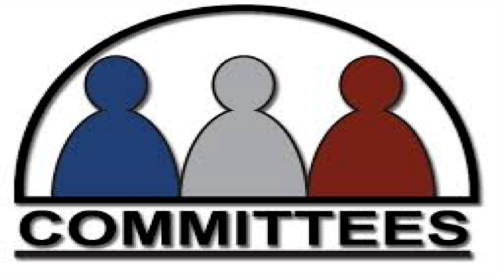 Vancouver Island District Council Committee ChairsVancouver Island District Council Committee ChairsVancouver Island District Council Committee ChairsVancouver Island District Council Committee ChairsVancouver Island District Council Committee ChairsVancouver Island District Council Committee ChairsAnti-PrivatizationAmy IsselC: 250 886-1256amyrowe@uvic.caMembers: Michael RheaultTerm: May 2021–May 2023Anti-PovertySarah FairbrassT: 250 661 8417vpcupe374@gmail.comMembers: Sherrene RossTerm: May 2021 - May 2023Anti-PovertySarah FairbrassT: 250 661 8417vpcupe374@gmail.comMembers: Sherrene RossTerm: May 2021 - May 2023CommunicationSherrene RossC: 250 715 6734vidcsecretary@gmail.comMembers: Amber LeonardTerm: May 2021 - May 2023CommunicationSherrene RossC: 250 715 6734vidcsecretary@gmail.comMembers: Amber LeonardTerm: May 2021 - May 2023Community Social ServicesJohanna HendersonC: 250 893-4789johanna@sheltercreative.caMembers: Term: Sept. 2021 -May 2023ConstitutionMartha HigginsT: 604 344 0552Recsec798@gmail.comMembers: Stacey Watton, Sara FairbrassTerm: May 2021-May 2023DiversityLaurie WhyteT: 250 812-8485W: 250 721 7623lwhyte@uvic.caMembers: Pat Shade, Faith Liddie, Paige DeWolfeTerm: Sept 2021- May 2023DiversityLaurie WhyteT: 250 812-8485W: 250 721 7623lwhyte@uvic.caMembers: Pat Shade, Faith Liddie, Paige DeWolfeTerm: Sept 2021- May 2023EducationVACANTMembers:  Term: May 2021 - May 2023EducationVACANTMembers:  Term: May 2021 - May 2023EnvironmentKevin McPhailT: 250 898 4170kevin_mcphail@yahoo.comMembers: Andrea Craddock, Cindy GabouryTerm: May 2021 - May 2023HospitalityStacy WattonC: 250 720 5132Cupe118@gmail.comMembers: Tiffany McLaughlinTerm:  May 2021-May 2023 International SolidarityCindy GabouryC: 250 702-6925Chief@cupe439.netMembers: Term: Sept 2021 - May 2023 International SolidarityCindy GabouryC: 250 702-6925Chief@cupe439.netMembers: Term: Sept 2021 - May 2023MunicipalDan MacBethT: 250 385 6023dan_macbeth@hotmail.caMembers: Martha Higgins, Sara FairbrassTerm: May 2021- May 2023MunicipalDan MacBethT: 250 385 6023dan_macbeth@hotmail.caMembers: Martha Higgins, Sara FairbrassTerm: May 2021- May 2023OH & SSarah FairbrassT: 250 661 8417vpcupe374@gmail.comMembers: Martha Higgins, Andrew SchneiderTerm: May 2021 - May 2023PensionsKevin McPhailT: 250 898 4170kevin_mcphail@yahoo.com Members: Stacey Watton, Christine Szaflik, Roberta GiarauloTerm: May 2021 - May 2023Political Action Jessica Orcuttjessica.sandy@viusu.caMembers: Term: May 2021 - May 2023Political Action Jessica Orcuttjessica.sandy@viusu.caMembers: Term: May 2021 - May 2023ResolutionsLaurie WhyteT: 250 812-8485W: 250 721 7623lwhyte@uvic.caMembers: Amber LeonardTerm: May 2021-May 2023ResolutionsLaurie WhyteT: 250 812-8485W: 250 721 7623lwhyte@uvic.caMembers: Amber LeonardTerm: May 2021-May 2023Skilled TradesKirk MercerT: 250 580 5804sleestak@shaw.caMembers: Shannon Mackenzie, Steve FieldenTerm: May 2021 – May 2023TechnologyPat Shadepshade@uvic.caMembers: Kirk Mercer, Hailey FieldenTerm: Nov 2021 – May 2023TechnologyPat Shadepshade@uvic.caMembers: Kirk Mercer, Hailey FieldenTerm: Nov 2021 – May 2023TechnologyPat Shadepshade@uvic.caMembers: Kirk Mercer, Hailey FieldenTerm: Nov 2021 – May 2023Women’sFaith LiddieC: 778-678-4147faith_lids16@yahoo.caMembers: Cindy Gaboury, Laurie WhyteTerm: May 2021 - May 2023Women’sFaith LiddieC: 778-678-4147faith_lids16@yahoo.caMembers: Cindy Gaboury, Laurie WhyteTerm: May 2021 - May 2023Women’sFaith LiddieC: 778-678-4147faith_lids16@yahoo.caMembers: Cindy Gaboury, Laurie WhyteTerm: May 2021 - May 2023Young WorkersHailey FieldenC: 250 668 8518haileyfielden@gmail.comMembers: Term: May 2021 - May 2023Young WorkersHailey FieldenC: 250 668 8518haileyfielden@gmail.comMembers: Term: May 2021 - May 2023Young WorkersHailey FieldenC: 250 668 8518haileyfielden@gmail.comMembers: Term: May 2021 - May 2023Adhoc Retirement & RecognitionAndrea CraddockC:Andreacraddock1@gmail.comMembers: Faith LiddieTerm: Until completion Adhoc Retirement & RecognitionAndrea CraddockC:Andreacraddock1@gmail.comMembers: Faith LiddieTerm: Until completion Adhoc Retirement & RecognitionAndrea CraddockC:Andreacraddock1@gmail.comMembers: Faith LiddieTerm: Until completion LOCALSECTORREGION556MunicipalCourtenay, Cumberland, Comox and Comox Valley Regional District2011MunicipalSaanich3399MunicipalGold River382K-12Greater Victoria School Board Outside439K-12Comox Valley – School District 71459K-12Sooke – School District 62476K-12Powell River – School District 47723K-12Campbell River – School District 72727K-12Port Alberni – School District 70788K-12Gulf Islands – School District 64947K-12Greater Victoria School Board Inside2769K-12Vancouver Island West – School District 843570K-12Qualicum – School District 695101K-12Cowichan Valley – School District 79917Post-SecondaryVictoria – UVIC Trades, Maintenance and Foods951Post-SecondaryVictoria – UVIC Office, Technical and Childcare1858Post-SecondaryCowichan, Nanaimo, Parksville-Qualicum, Deep Bay & Powell River – Vancouver Island University2081Post-SecondaryVictoria – Camosun College3479Post-SecondaryNorth Island College5278Post-SecondaryVancouver Island University – Student Union410LibraryGreater Victoria – Public Library873SS & HealthAmbulance and Paramedics of BC3403SS & HealthPort Alberni - Assoc. for Community Living50Multi-SectorVictoria Municipal, Victoria SPCA, Gorge Vale Golf Club Outside, Royal Oak Burial, Victoria United Way, Victoria Police Board, City of Langford118Multi-SectorPort Alberni, Ucluelet and Tofino Municipal, Regional District of Alberni-Clayoquot358Multi-SectorDuncan Municipal, North Cowichan, Cowichan Valley Regional District374Multi-SectorOak Bay, Sidney, North Saanich, Colwood, Metchosin, Esquimalt, Sooke and Abilities Community Services, Together Against Poverty Society, BC Healthy Communities401Multi-SectorNanaimo, Ladysmith, Parksville, Qualicum, Campbell River Municipal, Nanaimo Regional District, VIRL, North Cedar Improvement, Nanaimo Comm. Bingo Assoc., Lantzville, School District 85, Port Alice, Port Hardy Municipal606Multi-SectorSchool District 68, School District 69 Family Resources Assoc., Community Social Services798Multi-SectorCity of Powell River, qathet Regional District, Powell River Public Library, and Inclusion Powell River1978Multi-SectorVictoria Capital Regional District, Capital Health Region, Capital Region Housing Corporation, Victoria Senior Citizens Housing Society1767Tr/Ag/BoardsBC Assessment Authority1004Community Social ServicesNON-AFFILIATESNON-AFFILIATESNON-AFFILIATES441K-12Saanich – School District 733886Post-SecondaryRoyal Roads University3136OtherCraigdarroch Castle